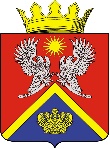 АДМИНИСТРАЦИЯ СУРОВИКИНСКОГО МУНИЦИПАЛЬНОГО РАЙОНА ВОЛГОГРАДСКОЙ ОБЛАСТИПРОЕКТ ПОСТАНОВЛЕНИЯот _____________                               № _____О внесении изменений в постановление администрации Суровикинского муниципального района Волгоградской области от 26.12.2016 № 1493В соответствии с Федеральным законом от 29.12.2012 № 273-ФЗ «Об образовании в Российской Федерации», Законом Волгоградской области от 31.12.2015 № 246-ОД «Социальный кодекс Волгоградской области», постановлением Администрации Волгоградской области от 06 февраля 2022 г. № 56-п «О внесении изменения в постановление Администрации Волгоградской области от 10 августа 2020 г. № 470-П «Об установлении размера частичной компенсации стоимости горячего питания, предусматривающего наличие горячего блюда, не считая горячего напитка, не менее одного раза в день, на одного обучающегося в день», руководствуясь Уставом Суровикинского муниципального района Волгоградской области, администрация Суровикинского муниципального района Волгоградской области постановляет:1. Внести в постановление администрации Суровикинского муниципального района Волгоградской области от 26.12.2016 № 1493 «Об утверждении Положения об обеспечении питанием обучающихся в муниципальных общеобразовательных организациях Суровикинского муниципального района Волгоградской области, реализующих программы начального общего, основного общего и среднего общего образования» (далее – постановление) следующие изменения:1) пункт 3 постановления изложить в следующей редакции: «3. Контроль за исполнением настоящего постановления оставляю за собой.»;2) в Положении об обеспечении питанием обучающихся в муниципальных общеобразовательных организациях Суровикинского муниципального района Волгоградской области, реализующих программы начального общего, основного общего и среднего общего образования, утвержденном постановлением:а) в пункте 2.3 абзац третий изложить в следующей редакции:«- детям из малоимущих семей, имеющих среднедушевой доход, не превышающий величину прожиточного минимума на душу населения в Волгоградской области, получающих ежемесячное пособие в центрах социальной защиты населения;»;б) в пункте 3.12:в абзаце втором слова «17 рублей 95 копеек» заменить словами «18 рублей 95 копеек»;в абзаце третьем слова «47 рублей 93 копейки» заменить словами «44 рубля 86 копеек».2. Настоящее постановление вступает в силу после его  обнародования путем размещения на информационном стенде в здании администрации Суровикинского муниципального района Волгоградской области, расположенном по адресу: Волгоградская область, г. Суровикино, ул. Ленина, д. 64, и распространяет свое действие на отношения, возникшие с 01 января 2022 г.Глава Суровикинского муниципального района                                                              Р.А. Слива